Triângulos:  Soma dos ângulos internos = 180º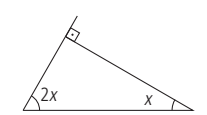 2x + x + 90 = 1802x + x = 180 -90 3x = 90x = 90 : 3  x = 30ºQuadriláteros: Soma dos ângulos internos = 360º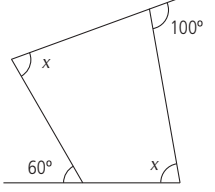 80 + x + 120 + x = 3602x = 360 - 80 -1202x = 360 - 2002x = 160x = 160: 2  x = 80Complementares: Igual a 90º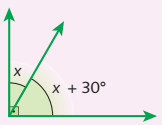 x + x + 30 = 902x = 90 - 302x = 60x = 60:2  x = 30Suplementares adjacentes: 180º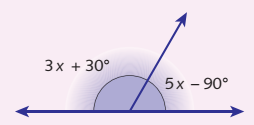  3x + 30 + 5x - 90 = 1808x = 180 - 30 + 908x = 240x = 240 : 8x = 30Opostos pelo mesmo vértice: iguais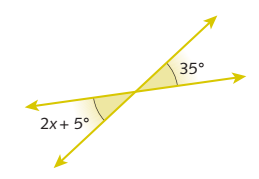 2x + 5 = 352x = 35 - 52x = 30x = 30:2x = 15Atividades:Calcule os valores dos ângulos opostos: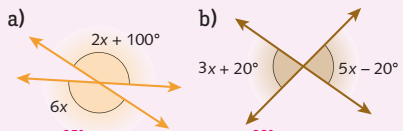 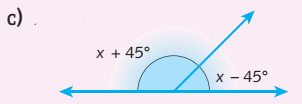 Desafio: Com base em seus conhecimentos sobre Ângulos e Álgebra, encontre o valor de x. Apresente a resolução completa.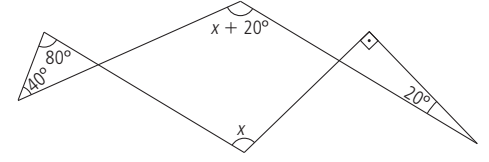 Retomada de conteúdo - Equações com ângulos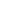 Bom dia 7º ano. Ontem, discutimos as 5 propriedades abaixo sobre ângulos. Hoje, dando continuidade, vocês devem resolver as atividades no final da proposta.